CITY OF ASHLAND, MISSOURI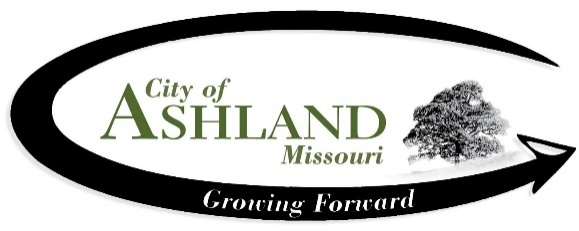 BOARD MEMBER APPLICATIONName: __________________________________________________________________Telephone Number: Home: ________________ Cell: _____________________Home Address: __________________________________________________________Email: __________________________________________________________________Year Current Residence in Ashland Began: ___________________________________Are you re-applying for an additional term? ____Yes ____NoCheck Which Board(s) You Are Interested In or Re-applying for:Board of AdjustmentPark and Recreation BoardPlanning and Zoning CommissionSpecial Qualifications for Specific Board(s): (Include past board services)__________________________________________________________________________________________________________________________________________________Education Background:__________________________________________________________________________________________________________________________________________________Community Involvement:__________________________________________________________________________________________________________________________________________________Are you related to Any Employee or Official of the City of Ashland? YES___ NO___If Yes, Name of Person: ____________________ Relationship: ___________________Signed: ___________________________________ Date: _________________________Board member applications are valid for one year from the date they are signed.  Return to Ashland City Hall. Applicants may be asked to participate in an interview with the Mayor, Board members, and/or City staff. Modified: 1/14/2021